Le consommacteur et le producteur s’engagent à respecter la charte de l’AMAP.Nom du Consommacteur: ....................................................................................................……………..Adresse: ................................................................................................................................................... Téléphone: domicile…………………………........... portable……………………………….…….................. Adresse électronique: ................................................................................................................................Depuis plusieurs années,  Donna Harvey et son mari, cultivent des asperges- bio, à Saucats, à 45 kilomètres de Blanquefort. Ils approvisionnent des amap, des marchés dont ceux d’Eysines, Pessac, Les Chartrons, Léognan.En cas d’empêchement de votre part le jour de la livraison, nous vous encourageons vivement à faire récupérer votre colis par une autre personne. Nous vous invitons à relire attentivement les termes de votre engagement, figurant dans le document d’adhésion.Le règlement est effectué en un ou deux chèques  libellés à l’ordre de EARL HARVEYNuméro du (des) chèque(s) :                                                        Banque :Date et signature du Consommacteur				Signature du ProducteurMERCI D’APPORTER VOTRE CONTRAT IMPRIMÉ-------------------------------------------------- (partie remise au consommacteur) ------------------------------------------------AMAPlanète –Blanquefort contrat Asperges 2018					ReçuMme DELUCHE/ Mme BOYER  (rayer les mentions inutiles), coordinatrice d’AMAPlanète, atteste avoir reçu de  M ………………………………………………….…., pour  confirmation de son engagement d'achat d’Asperges.Et en règlement du contrat,  un (deux)  chèque (s) de  ……………€  pour un total de ………………€Date et signature du coordinateur RAPPEL : Livraison de 18 h 45 à 19 h 45 à la Vacherie les jeudis 5 et 19 avril, 3, 17 et 31 mai, 7 juin  Coordinatrices :  Dany DELUCHE  06 84 38 03 97  dany.deluche@orange.fr                             Evelyne BOYER    06 19 08 29 84    evelyne.yanina@gmail.com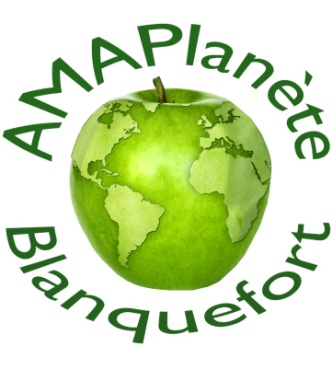 Contrat d’engagement avecMadame Donna HARVEY,ASPERGES- BIOProductrice à SaucatsLivraisons 5 et 19 avril, 3, 17 et 31 mai, 7 juin 2018TVA (5,5%)Prix TTCau kiloNombre livraisonsQuantitéMontant0,44 €8,00 €6            kg                  €TOTAL            kg                  €